____________________________________________________________________________________________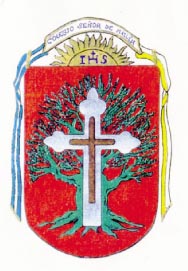 PLAN DE CONTINUIDAD PEDAGÓGICADOCENTE: Marcela Alfaro 								CURSO: 2do		ÁREA: Prácticas del LenguajeFECHA: 2/11/2020HOLA, EN ESTA ÚLTIMA ACTIVIDAD DEL AÑO LEERÁN O ESCUCHARÁN LEER,  la historia de un abeto muy orgulloso que quiere dar envidia a sus amigos. ¿Lo consigue?                                                               EL PEQUEÑO ABETOÉrase una vez un pequeño abeto que se sentía solo en medio del bosque. Todos los árboles tenían hermosas hojas verdes pero él solo tenía agujas, nada más que agujas. ¡Cómo se quejaba! —Todos mis amigos tienen hermosas hojas verdes. ¡Yo, solo tengo espinas! Quisiera tener todas las hojas de oro para darles un poquito de envidia. A la mañana siguiente, cuando se despertó, quedó deslumbrado… —¿Dónde están mis espinas? ¡Ya no las tengo! ¡Me han dado las hojas de oro que había pedido! ¡Qué contento estoy! Y todos sus vecinos que le estaban mirando, dijeron: —¡El pequeño abeto es todo de oro! Pero he aquí que un hombre, un malvado ladrón, les oyó y pensó: —¡Un abeto de oro! ¡Qué gran negocio! Pero como tenía miedo de ser visto, volvió por la noche con un gran saco y JUNTÓ todas las hojas sin dejar una. deslumbrado: asombrado, alucinado. A la mañana siguiente, al verse completamente desnudo, el pobre abeto se puso a llorar. —Ya no quiero más oro —se dijo en voz baja—. Cuando vienen los ladrones te lo roban todo y ya no te queda nada. ¡Quisiera tener todas las hojas de cristal! ¡El cristal también brilla! A la mañana siguiente, cuando despertó, tenía las hojas que había deseado. Se puso muy contento y dijo: —En lugar de hojas de oro, tengo hojas de cristal; ahora estoy tranquilo porque no me las robará nadie. Y todos sus vecinos que le miraban, dijeron a la vez: —¡El pequeño abeto es todo de cristal! Pero, cuando vino la noche, la tempestad sopló fuerte. El pequeño abeto suplicó en vano, el viento le sacudió y no quedó ni una sola de sus hojas. A la mañana siguiente, al ver el destrozo, el pobre abeto se puso a llorar: —¡Qué desgraciado soy! Otra vez estoy desnudo. Han robado mis hojas de oro y han roto mis hojas de cristal. Quisiera tener, como mis amigos, hermosas hojas verdes. Al día siguiente, cuando se despertó, vio que había obtenido lo que deseaba. Y todos sus vecinos dijeron: —¡El pequeño abeto ya es como nosotros!Pero, durante el día, la cabra salió a pasear con sus cabritillos y cuando vio al pequeño abeto, dijo: —¡Venid, hijos míos! Saboread esta comida y no dejéis nada. Los cabritillos se acercaron saltando y lo devoraron todo en un santiamén. Cuando llegó la noche, el pequeño abeto, completamente desnudo y tiritando, se puso a llorar como un niño. —Se lo han comido todo —dijo en voz baja—. Ya no me queda nada. He perdido mis hojas, mis hermosas hojas verdes, como mis hojas de cristal y mis hojas de oro. ¡Me contentaría con que me devolvieran mis agujas! A la mañana siguiente, cuando se despertó, se encontró sus antiguas agujas y no supo qué decir. ¡Qué feliz es! ¡Cómo se contempla! Se ha curado por completo de su orgullo. Y sus vecinos que le oyen reír, dicen mirándole: —¡El pequeño abeto está como antes!Cuento popular                  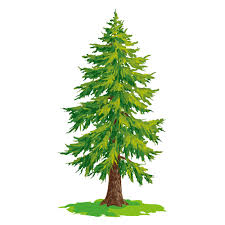 COMPRENDES LA LECTURA completar la oración.• El abeto se quejaba porque_______________________________________• Quería tener las hojas de oro porque ______________________________3- . Responde brevemente en letra cursiva *  Cuando el abeto tiene las hojas de oro ¿qué ocurre? * cuando el abeto tiene las hojas de cristal ¿qué ocurre? * cuando el abeto tiene las hojas verdes ¿qué ocurre? busca el significado de las siguientes palabras.AVARICIOSO        HUMILDE          GENErOSO         ORGULLOSO       TÍMIDOluego conociendo lo que cada una significa responde:Al principio, el abeto era_______________ Al final, el abeto se volvió más______________________________   LAS DEVOLUCIONES DE LAS ACTIVIDADES SE REALIZAN POR CLASSROOM CON EL CORREO DE LOS NIÑOS Y NIÑAS. TAMBIÉN POR ESE MEDIO PUEDEN CONSULTAR DUDAS. SALUDOS SEÑO MARCELAColegio Señor de MailínDIEGEP Nº 3265DISTRITO DE MALVINAS ARGENTINASSan Pedro 465 (1613) Villa de Mayo - Bs. As-Tel/Fax: 011-4463 - 8461